Electronic SupplementFigure S2Direct Measurement of Swimming and Diving Kinematics of Giant Bluefin Tuna (Thunnus thynnus)Adrian C. Gleiss, Robbie S. Schallert, Jonathan J. Dale, Steve G. Wilson, Barbara A. Block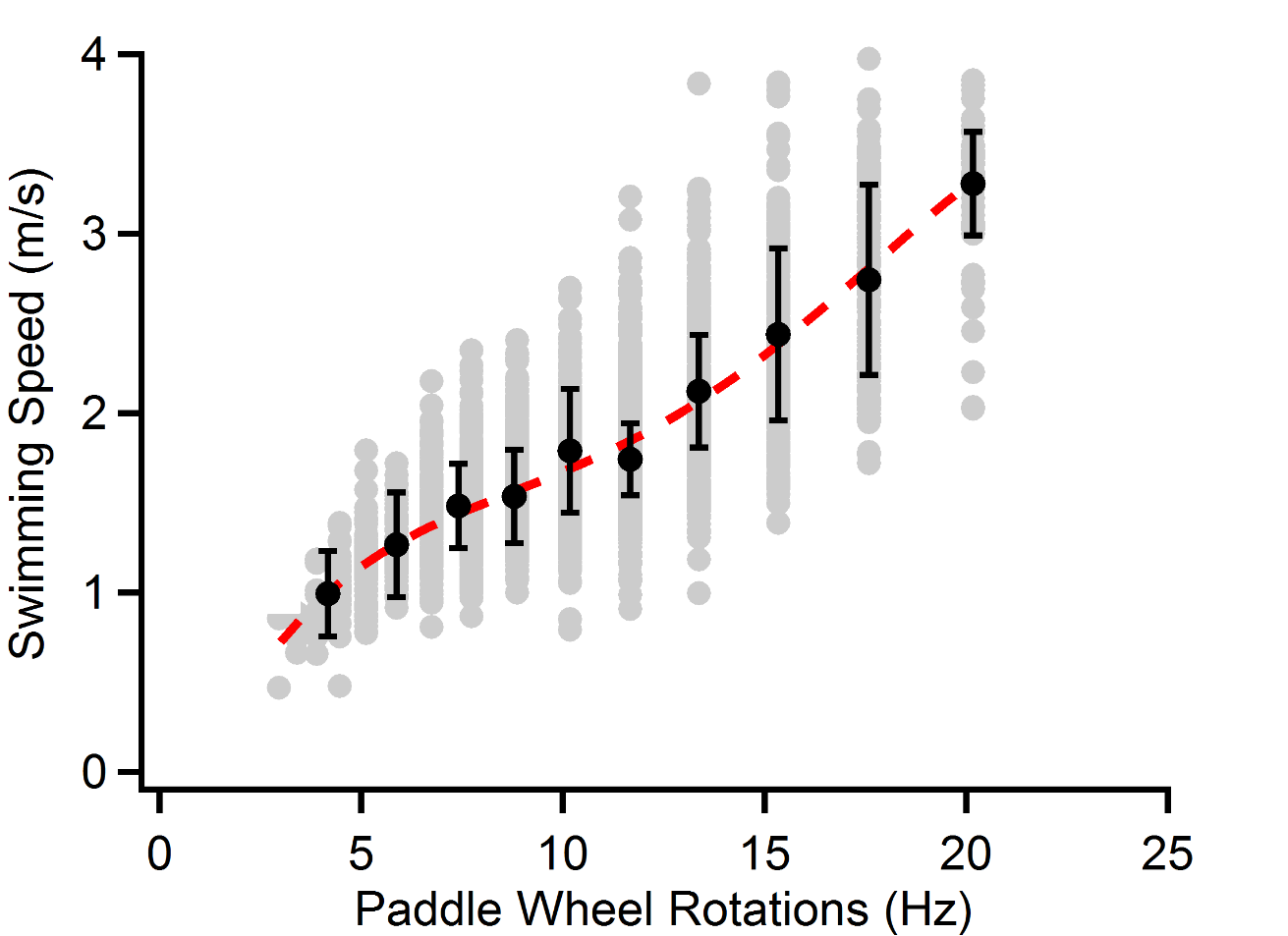 Fig. S2 Calibration plot for the speed sensor. Estimated swimming speeds from trigonometry and paddle-wheel rotations determined from the magnetometer (●) were fitted with a fourth order polynomial function (r2=0.61, ) which was applied to the entire data-set of paddle-wheel rotations to predict speeds. Black symbols (●) represent the binned estimated swimming velocity (±SD) according to rotations of the paddle-wheel rotations.